ข้อเสนออนุมัติการดำเนินกิจกรรม คณะวิทยาการจัดการ มหาวิทยาลัยราชภัฏนครราชสีมาประจำปีงบประมาณ พ.ศ. 2557ชื่อโครงการ   (หมายถึง   ชื่อตามแผนปฏิบัติการงบประมาณ)กิจกรรมที่ ....... ชื่อกิจกรรม   (หมายถึง ชื่อที่หน่วยงานกำหนด ภายใต้โครงการ และยุทธศาสตร์ของคณะ)ผู้รับผิดชอบหลัก ระบุ.... (ชื่อผู้ดูแลกิจกรรม หรือ ผู้ดำเนินงาน)ผู้ร่วมรับผิดชอบ   ระบุ....  (ชื่อผู้สนับสนุนกิจกรรม)สอดคล้องกับการประกันคุณภาพภายใน   องค์ประกอบที่ ...... ตัวบ่งชี้ที่ .....หลักการและเหตุผล	..........................................................................................................................................................................................................................................................................................................................................................................................................................................................................................................วัตถุประสงค์/เป้าหมาย(ตัวชี้วัดเชิงคุณภาพ และ เชิงปริมาณ ในแผนยุทธศาสตร์ของคณะ)	วัตถุประสงค์...........................................................................................................................................................................................................................................................................................................................................................................................................................................................................เป้าหมาย (ตัวชี้วัดเชิงคุณภาพ และเชิงปริมาณ)...........................................................................................................................................................................................................................................................................................................................................................................................................................................................................วิธีการ/ขั้นตอนการดำเนินงานสถานที่และระยะเวลาในการดำเนินการ	สถานที่ ณ ...............................................................................................................................	ระยะเวลาดำเนินการ .............................................................................................................งบประมาณและแหล่งที่มา (งบประมาณที่ระบุไว้ในแผนปฏิบัติการงบประมาณ)	-  งบประมาณคณะวิทยาการจัดการ  งบ ....................  หน้าที่......... กิจกรรมที่......(...ชื่อกิจกรรม.....)   จำนวนเงิน ...................... บาท 	- งบประมาณอื่น ๆ (เก็บเงินจากนักศึกษา / รับเงินจากภายนอก)   หมวดค่าตอบแทน ........... บาทค่าตอบแทน ...(ค่าตอบแทนวิทยากร จำนวน 1 คน วันละ 1 ชั่วโมงๆ ละ 720 บาท จำนวน 5 วัน)....   เป็นเงิน ......... บาทหมวดค่าวัสดุ ........ บาทค่าวัสดุ ....(จัดทำเอกสารประกอบการบรรยาย ผลิตสื่อ)....   เป็นเงิน ......... บาท…………………………………………………….   เป็นเงิน ......... บาทหมวดค่าใช้สอยค่า ...(ค่าที่พัก จำนวน 5 วันๆ ละ 700 บาท จำนวน 6 ห้อง)...   เป็นเงิน ............ บาทค่า ......................................................   เป็นเงิน ............ บาท (หมายเหตุ หากงบประมาณที่ใช้ไม่ได้อยู่ในแผนฯ ให้ระบุแหล่งที่มาของประมาณนั้นด้วย)การประเมินผล	…………………………………………………………………………………………………………...……………………………….ผลที่คาดว่าจะได้รับ	………………………………………………………………………………………….…………………….………………………………….………………………………………………………………………………………….…………………….…………………………………………………………………………………………………………………….…………………….………………………………….แบบที่ 1    ตัวอย่างกรณีมีผู้กำกับ 1 คนแบบที่ 2   ตัวอย่างกรณีมีผู้กำกับ 2 คนแบบที่ 3  กรณีงบประมาณที่ขอใช้ เกิน  100,000  บาท   บันทึกข้อความ  เรียน  อธิการบดีรายชื่อรองคณบดีที่เป็นผู้กำกับตัวชี้วัดการเขียนงบประมาณและแหล่งที่มา (หัวข้อที่ 10)	-  สามารถเขียนงบประมาณตามหมวดและจำนวนเงินที่จะใช้จริง ซึ่งอาจแตกต่างจากในเล่มงบประมาณได้ แต่ผลรวมทุกหมวดต้องเท่ากับงบประมาณที่อนุมัติในเล่มงบประมาณกรณีที่ต้องถัวเฉลี่ย  เนื่องจากใช้งบประมาณไม่เหมือนในเล่มงบประมาณเดิม(ตามตัวอย่าง)  ให้เขียนจำนวนเงินที่ต้องการลงไปได้เลย และระบุในบันทึกข้อความ ตัวอย่างในเล่มงบประมาณระบุ  	งบประมาณในกิจกรรมทั้งสิ้น จำนวน   50,000  บาท 		โดยแบ่งเป็นหมวดค่าใช้สอย จำนวน  30,000 บาท   หมวดวัสดุ  จำนวน 20,000 บาทในข้อเสนอกิจกรรมอาจกำหนดตามที่ใช้จริงดังนี้1. หมวดค่าใช้สอย  จำนวนเงิน  23,000 บาท  ค่าเช่ารถ	จำนวนเงิน	15,000	บาทค่าเบี้ยเลี้ยง	จำนวนเงิน	2,000	บาทค่าที่พัก	จำนวนเงิน	6,000	บาท		รวมเป็นเงิน    	23,000 บาท2. หมวดวัสดุ	จำนวน 27,000 บาท  (ของเดิม 20,000 + 7,000 ที่เหลือมาจากหมวดค่าใช้สอย)วัสดุสำนักงาน   หมึก ปากกา แฟ้มเอกสาร  ถ่ายเอกสาร เป็นต้น เป็นเงิน 27,000 บาทกรณีที่ต้องเพิ่มหมวด  เนื่องจากไม่มีหมวดอยู่ในเล่มงบประมาณเดิม  ให้เขียนหมวดที่ต้องการลงไปได้เลย และระบุในบันทึกข้อความจากตัวอย่างเดียวกัน1. หมวดค่าใช้สอย  จำนวนเงิน  23,000 บาทค่าเช่ารถ	15,000	บาทค่าเบี้ยเลี้ยง	2,000	บาทค่าที่พัก	6,000	บาทเป็นเงิน     23,000   บาท2. หมวดวัสดุ	จำนวน 20,000 บาท  วัสดุสำนักงาน  หมึก ปากกา แฟ้มเอกสาร ถ่ายเอกสาร เป็นต้น เป็นเงิน 20,000 บาท3. หมวดค่าตอบแทน  จำนวนเงิน 7,000 บาทค่าตอบแทนวิทยากร  จำนวน 1,400 บาท จำนวน 5 ชั่วโมง เป็นเงิน 7,000 บาท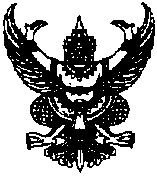 	 				บันทึกข้อความส่วนราชการ     โปรแกรมวิชาการจัดการทรัพยากรมนุษย์ คณะวิทยาการจัดการที่   				    	วันที่  7  มกราคม พ.ศ.  2557เรื่อง   ขออนุมัติกิจกรรมเสริมวิสัยทัศน์ด้านการจัดการทรัพยากรมนุษย์และส่งเสริมศิลปวัฒนธรรมเรียน  คณบดีสิ่งที่แนบมาด้วย  1. รายละเอียดข้อเสนอขออนุมัติการดำเนินกิจกรรมด้วยโปรแกรมวิชาวิชาการจัดการทรัพยากรมนุษย์ จะจัดกิจกรรมเพื่อพัฒนาความรู้ทางด้านการจัดการทรัพยากรมนุษย์ ให้แก่นักศึกษาโปรแกรมวิชาการจัดการทรัพยากรมนุษย์ ระดับปัญญาตรี 4 ปี ชั้นปีที่ 4 ภาคปกติ ในวันที่ 17-18 กุมภาพันธ์  2557 จึงเรียนมาเพื่อพิจารณาอนุมัติดังนี้	1. ขออนุมัติการดำเนินกิจกรรม	2. ขออนุมัติการใช้งบประมาณ งบ บ.กศ. หน้า 16 กิจกรรมที่ 13 เสริมวิสัยทัศน์ด้านการจัดการทรัพยากรมนุษย์และส่งเสริมศิลปวัฒนธรรม จำนวน 42,760 บาท	3. ขออนุมัติถัวเฉลี่ยจากหมวดค่าใช้สอย เป็นหมวดค่าวัสดุ จำนวน 3,760 บาท     (            ชื่อ-สกุล               )                ผู้เสนอกิจกรรมหมายเหตุ  หมวดที่ถัวเฉลี่ยแล้วแต่กรณีที่จำเป็นต้องใช้เงินงบประมาณ 	 				บันทึกข้อความส่วนราชการ     งานวิจัยและบริการวิชาการ คณะวิทยาการจัดการที่   				    	วันที่  3  มิถุนายน พ.ศ.  2556เรื่อง   ขออนุมัติกิจกรรมเรียน  คณบดีสิ่งที่แนบมาด้วย  1. รายละเอียดข้อเสนอขออนุมัติการดำเนินกิจกรรมตามที่คณะวิทยาการจัดการ มีภารกิจในการดำเนินการประเมินคุณภาพการศึกษา โดยในรอบปีการศึกษา 2555 นี้คณะวิทยาการจัดการ จะมีการดำเนินการรับการตรวจประเมินในระดับโปรแกรมวิชาด้วยและระดับคณะ ดังนั้นเพื่อให้การดำเนินงานและการจัดทำรูปเล่มรายงานประกันคุณภาพมีประสิทธิภาพสูงสุด คณะกรรมการฝ่ายประกันคุณภาพจึงได้จัดทำกิจกรรโครงการส่งเสริมงานประกันคุณภาพการศึกษาประจำปี 2555 ขึ้น ระหว่างวันที่ 5-8, 11-15 และ 18 มิถุนายน 2556 จึงเรียนมาเพื่อพิจารณาอนุมัติดังนี้	1. ขออนุมัติการดำเนินกิจกรรม	2. ขออนุมัติการใช้งบประมาณ งบ บ.กศ. หน้า 28  กิจกรรมที่ 1 การประกันคุณภาพการศึกษา จำนวน 42,000 บาท	3. ขออนุมัติเพิ่มหมวดค่าตอบแทน 	4. ขอถัวเฉลี่ยหมวดค่าใช้สอย จำนวน 20,000 บาท และหมวดค่าวัสดุ จำนวน 14,500 บาท มาเป็นหมวดค่าตอบแทน รวมทั้งสิ้นจำนวน  34,500 บาท     (            ชื่อ-สกุล               )                ผู้เสนอกิจกรรมการเขียนงบประมาณและแหล่งที่มา (หัวข้อที่ 10)	-  สามารถเขียนงบประมาณตามหมวดและจำนวนเงินที่จะใช้จริง ซึ่งอาจแตกต่างจากในเล่มงบประมาณได้ แต่ผลรวมทุกหมวดต้องเท่ากับงบประมาณที่อนุมัติในเล่มงบประมาณกรณีที่ต้องถัวเฉลี่ย  เนื่องจากใช้งบประมาณไม่เหมือนในเล่มงบประมาณเดิม(ตามตัวอย่าง)  ให้เขียนจำนวนเงินที่ต้องการลงไปได้เลย และระบุในบันทึกข้อความตามตัวอย่างแนบ ตัวอย่างในเล่มงบประมาณระบุ  	งบประมาณในกิจกรรมทั้งสิ้น จำนวน   50,000  บาท 		โดยแบ่งเป็นหมวดค่าใช้สอย จำนวน  30,000 บาท   หมวดวัสดุ  จำนวน 20,000 บาทในข้อเสนอกิจกรรมอาจกำหนดตามที่ใช้จริงดังนี้1. หมวดค่าใช้สอย  จำนวนเงิน  23,000 บาท  ค่าเช่ารถ	จำนวนเงิน	15,000	บาทค่าเบี้ยเลี้ยง	จำนวนเงิน	2,000	บาทค่าที่พัก	จำนวนเงิน	6,000	บาท		รวมเป็นเงิน    	23,000 บาท2. หมวดวัสดุ	จำนวน 27,000 บาท  (ของเดิม 20,000 + 7,000 ที่เหลือมาจากหมวดค่าใช้สอย)วัสดุสำนักงาน   หมึก ปากกา แฟ้มเอกสาร  ถ่ายเอกสาร เป็นต้น เป็นเงิน 27,000 บาทกรณีที่ต้องเพิ่มหมวด  เนื่องจากไม่มีหมวดอยู่ในเล่มงบประมาณเดิม  ให้เขียนหมวดที่ต้องการลงไปได้เลย และระบุในบันทึกข้อความตามตัวอย่างแนบจากตัวอย่างเดียวกัน1. หมวดค่าใช้สอย  จำนวนเงิน  23,000 บาทค่าเช่ารถ	15,000	บาทค่าเบี้ยเลี้ยง	2,000	บาทค่าที่พัก	6,000	บาทเป็นเงิน     23,000   บาท2. หมวดวัสดุ	จำนวน 20,000 บาท  วัสดุสำนักงาน  หมึก ปากกา แฟ้มเอกสาร ถ่ายเอกสาร เป็นต้น เป็นเงิน 20,000 บาท3. หมวดค่าตอบแทน  จำนวนเงิน 7,000 บาทค่าตอบแทนวิทยากร  จำนวน 1,400 บาท จำนวน 5 ชั่วโมง เป็นเงิน 7,000 บาทขั้นตอน/รายการกิจกรรมการดำเนินงานช่วงเวลาในการดำเนินงานชื่อผู้รับผิดชอบ1.2.3.ผู้เสนอ......................................................................		     (...............................................)                  ผู้รับผิดชอบกิจกรรมผู้ให้ความเห็นชอบ....................................................	                   (...............................................)                 ประธานโปรแกรมวิชา.......................ผู้กำกับตัวชี้วัดตามกิจกรรม......................................      รองคณบดีที่กำกับตามเกณฑ์ประกันคุณภาพ		     ผู้อนุมัติ.....................................................................                (ดร.ยุทธกร  ฤทธิ์ไธสง)              คณบดีคณะวิทยาการจัดการผู้เสนอ......................................................................		     (...............................................)                  ผู้รับผิดชอบกิจกรรมผู้ให้ความเห็นชอบ....................................................	                   (...............................................)                 ประธานโปรแกรมวิชา.......................ผู้กำกับตัวชี้วัดตามกิจกรรม......................................                     (นางสาวสุภาพร  ลักษมีธนสาร)		     รองคณบดีฝ่ายวิชาการและวิเทศสัมพันธ์ผู้อนุมัติ.....................................................................                (ดร.ยุทธกร  ฤทธิ์ไธสง)              คณบดีคณะวิทยาการจัดการผู้เสนอ......................................................................		     (...............................................)                  ผู้รับผิดชอบกิจกรรมผู้ให้ความเห็นชอบ....................................................	                   (...............................................)                 ประธานโปรแกรมวิชา.......................ผู้กำกับตัวชี้วัดตามกิจกรรม......................................                     (นางสาวสุภาพร  ลักษมีธนสาร)		     รองคณบดีฝ่ายวิชาการและวิเทศสัมพันธ์ผู้กำกับตัวชี้วัดตามกิจกรรม.............................................                            (นางสาวปรายตา  พรหมเสน)		                  รองคณบดีฝ่ายกิจการนักศึกษาผู้กำกับตัวชี้วัดตามกิจกรรม.............................................                            (นางสาวปรายตา  พรหมเสน)		                  รองคณบดีฝ่ายกิจการนักศึกษาผู้อนุมัติ.....................................................................(ดร.ยุทธกร  ฤทธิ์ไธสง)คณบดีคณะวิทยาการจัดการผู้อนุมัติ.....................................................................(ดร.ยุทธกร  ฤทธิ์ไธสง)คณบดีคณะวิทยาการจัดการผู้อนุมัติ.....................................................................(ดร.ยุทธกร  ฤทธิ์ไธสง)คณบดีคณะวิทยาการจัดการผู้เสนอ......................................................................		     (..................................................)                       ผู้รับผิดชอบกิจกรรมผู้ให้ความเห็นชอบ....................................................	                   (...............................................)                 ประธานโปรแกรมวิชา.......................ผู้ให้ความเห็นชอบ....................................................	                   (...............................................)                 ประธานโปรแกรมวิชา.......................ผู้กำกับตัวชี้วัดตามกิจกรรม......................................                        (นางสาวสุภาพร  ลักษมีธนสาร)		         รองคณบดีฝ่ายวิชาการและวิเทศสัมพันธ์ผู้กำกับตัวชี้วัดตามกิจกรรม......................................                        (นางสาวสุภาพร  ลักษมีธนสาร)		         รองคณบดีฝ่ายวิชาการและวิเทศสัมพันธ์ผู้เห็นชอบกิจกรรม.......................................................(ดร.ยุทธกร  ฤทธิ์ไธสง)คณบดีคณะวิทยาการจัดการผู้เห็นชอบกิจกรรม.......................................................(ดร.ยุทธกร  ฤทธิ์ไธสง)คณบดีคณะวิทยาการจัดการผู้อนุมัติ.....................................................................(ดร.อานรรต  ใจสำราญ)รองอธิการบดีฝ่ายการศึกษานานาชาติและวิเทศสัมพันธ์ปฏิบัติราชการแทนอธิการบดีผู้อนุมัติ.....................................................................(ดร.อานรรต  ใจสำราญ)รองอธิการบดีฝ่ายการศึกษานานาชาติและวิเทศสัมพันธ์ปฏิบัติราชการแทนอธิการบดีผู้อนุมัติ.....................................................................(ดร.อานรรต  ใจสำราญ)รองอธิการบดีฝ่ายการศึกษานานาชาติและวิเทศสัมพันธ์ปฏิบัติราชการแทนอธิการบดีผู้อนุมัติ.....................................................................(ดร.อานรรต  ใจสำราญ)รองอธิการบดีฝ่ายการศึกษานานาชาติและวิเทศสัมพันธ์ปฏิบัติราชการแทนอธิการบดีรองคณบดีตัวชี้วัดที่รับผิดชอบผู้ช่วยศาสตราจารย์ ดร.สุธาสินี  โพธิ์ชาธาร  รองคณบดีฝ่ายวางแผนและบริหารองค์ประกอบที่ 1 ตัวชี้วัดที่ 1.1 องค์ประกอบที่ 2 ตัวชี้วัดที่ 2.4, องค์ประกอบที่ 7 ตัวชี้วัดที่  7.4องค์ประกอบที่ 8 ตัวชี้วัดที่ 8.1นางสาวสุภาพร  ลักษมีธนสารรองคณบดีฝ่ายวิชาการและวิเทศสัมพันธ์องค์ประกอบที่ 1 ตัวชี้วัดที่ 1.1.2, 1.1.3  องค์ประกอบที่ 2 ตัวชี้วัดที่ 2.1, 2.2, 2.3, 2.4, 2.4.1, 2.6, 2.7, 2.7.2, องค์ประกอบที่ 4 ตัวชี้วัดที่ 4.2.3องค์ประกอบที่ 5 ตัวชี้วัดที่ 5.2.1ผู้ช่วยศาสตราจารย์ เอกรัตน์  เอกศาสตร์รองคณบดีฝ่ายวิจัยและบริการวิชาการองค์ประกอบที่ 4 ตัวชี้วัดที่ 4.1, 4.2, 4.2.1, 4.2.2, 4.2.4, 4.3องค์ประกอบที่ 5 ตัวชี้วัดที่ 5.1, 5.2 , 5.2.1, 5.2.2 , 5.2.3 , 5.2.4 องค์ประกอบที่ 9 ตัวชี้วัดที่ 9.1 , 9.1.1นางสาวปรายตา  พรหมเสนรองคณบดีฝ่ายกิจการนักศึกษาองค์ประกอบที่  2 ตัวชี้วัดที่ 2.8องค์ประกอบที่ 3 ตัวชี้วัดที่ 3.1, 3.2องค์ประกอบที่ 6 ตัวชี้วัดที่ 6.1องค์ประกอบที่  10 ตัวชี้วัดที่ 10.1 , 10.2